Platform4change submission formArt & MindI wish to enter my own original piece of art work to Platform4changeFull Name:  Email address:  Phone numbers:  Medium:  Size of original artwork:  Name of piece  Statement (approx. 100 words):  I have photographed my work as a high quality jpeg/Tif file (minimum 300dpi) and emailed with this form to:  Platform4change@outlook.comOR print this form and send to Hull & East Yorkshire Mind, Wellington House, 108 Beverley Rd, Hull HU3 1XA I have enclosed a USB stick (clearly marked with my name/address/name of picture)I agree to abide by the terms and conditions of the competition and if selected as one of the top 20 entries I will submit the original piece at my own cost and if selected as the overall winner, will attend the winner’s event on Thursday 8th September. 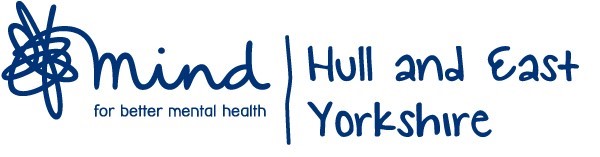 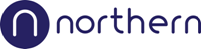 